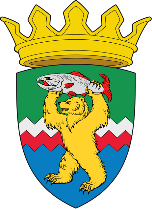 РОССИЙСКАЯ ФЕДЕРАЦИЯКАМЧАТСКИЙ КРАЙЕЛИЗОВСКИЙ МУНИЦИПАЛЬНЫЙ РАЙОНДУМА ЕЛИЗОВСКОГО МУНИЦИПАЛЬНОГО РАЙОНАРЕШЕНИЕ31 октября 2023 № 1890	г. Елизово137 (внеочередная) сессия О принятии нормативного правового акта «Об установлении расходных обязательства Елизовского муниципального района                       по обустройству мест захоронения лиц, принимавших участие в специальной военной операции»Рассмотрев внесенный Администрацией Елизовского муниципального района проект нормативного правового акта «Об установлении расходных обязательства Елизовского муниципального района по обустройству мест захоронения лиц, погибших в ходе специальной военной операции», руководствуясь Уставом Елизовского муниципального района,				Дума Елизовского муниципального районаРЕШИЛА:1. Принять нормативный правовой акт «Об установлении расходных обязательства Елизовского муниципального района по обустройству мест захоронения лиц, принимавших участие в специальной военной операции».2. Направить нормативный правовой акт, принятый настоящим Решением, Врип Главы Елизовского муниципального района для подписания и опубликования (обнародования) в установленном порядке.3. Настоящее Решение вступает в силу после его принятия.Председатель Думы Елизовского муниципального района			                      А.Ю. ЛипатовРОССИЙСКАЯ ФЕДЕРАЦИЯКАМЧАТСКИЙ КРАЙЕЛИЗОВСКИЙ МУНИЦИПАЛЬНЫЙ РАЙОНДУМА ЕЛИЗОВСКОГО МУНИЦИПАЛЬНОГО РАЙОНАНОРМАТИВНЫЙ ПРАВОВОЙ АКТОб установлении расходных обязательств Елизовского муниципального района по обустройству мест захоронения лиц, принимавших участие в специальной военной операцииПринят решением Думы Елизовского муниципального района от 31.10.2023 № 1890Статья 1. Общие положенияНастоящий нормативный правовой акт является частью политики муниципалитета по сохранению (увековечиванию) памяти погибших или умерших граждан, принимавших участие в специальной военной операции на территориях Украины, Донецкой Народной Республики, Луганской Народной Республики, Запорожской области и Херсонской области и захороненных на территории Елизовского муниципального района, и устанавливает расходные обязательства Елизовского муниципального района по обустройству мест их захоронения.Статья 2. Основные понятияДля целей настоящего нормативного правового акта применяются следующие основные понятия:1) место захоронения участника СВО - место погребения лица, указанного в пункте 1 и 3 статьи 11 Федерального закона от 12.01.1996 № 8- ФЗ «О погребении и похоронном деле», принимавшего участие в специальной военной операции (далее – участник СВО) на территориях Украины, Донецкой Народной Республики, Луганской Народной Республики, Херсонской и Запорожской областей;2) обустройство места захоронения участника СВО – установка памятных знаков, надгробий, памятников, других мемориальных сооружений, ограждений и иных элементов.3) выплата – компенсация части расходов (включая поставку, услуги и работы) на обустройство места захоронения участника СВО, расположенного на территории Елизовского муниципального района, предоставляемая из бюджета Елизовского муниципального района (далее – Выплата).Статья 3. Право на ВыплатуПраво на Выплату имеют супруг (супруга), близкие родственники, иные родственники, законные представители или иные лица, взявшие на себя обязанность осуществить обустройство места захоронения участника СВО и не воспользовавшиеся правом на обустройство (благоустройство) места захоронения участника СВО по стандарту, утвержденному органом местного самоуправления, в границах которого расположено захоронение.Право на обращение за выплатой возникает через 6 месяцев со дня погребения участника СВО и прекращается по истечении 36 месяцев со дня указанного события.Статья 4. Размер Выплаты Выплата предоставляется единоразово по фактическим затратам, подтвержденными соответствующими документами, но не более 250 000 (двухсот пятидесяти тысяч) рублей.Статья 5. Предоставление Выплаты 1. Предоставление Выплаты осуществляется в соответствии с правовым актом Администрации Елизовского муниципального района.2. Администрация Елизовского муниципального района определяет орган, уполномоченный на предоставление Выплаты.Статья 6. Финансовое обеспечение реализации настоящего ПоложенияФинансовое обеспечение реализации настоящего нормативного правового акта является расходным обязательством Елизовского муниципального района и осуществляется за счет средств бюджета Елизовского муниципального района.        Статья 7. Вступление нормативного правового акта в законную силуНастоящий нормативный правовой акт вступает в силу после его официального опубликования (обнародования).Врип Главы Елизовского муниципального района                                                                         Е.А. Щербак от «01» ноября 2023 года № 360